Year 2 Homework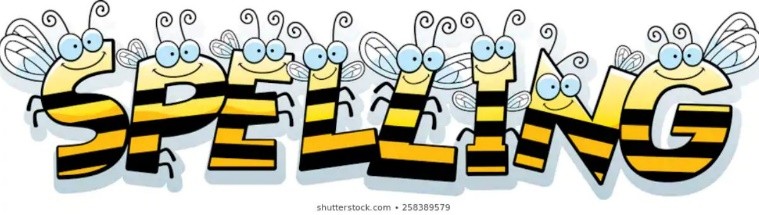 We would like you to have a go at spelling these words, try to write it out four times, correct yourself if you make a mistake, practice make perfect!Example:Word:  		fly		fly		fly		fly		flyThe fly loves to eat honeyOnce you have completed these words, please practice spelling out the word of the week.Our word of the week is crude Definition of ominous: behaving in a rude or offensive way. 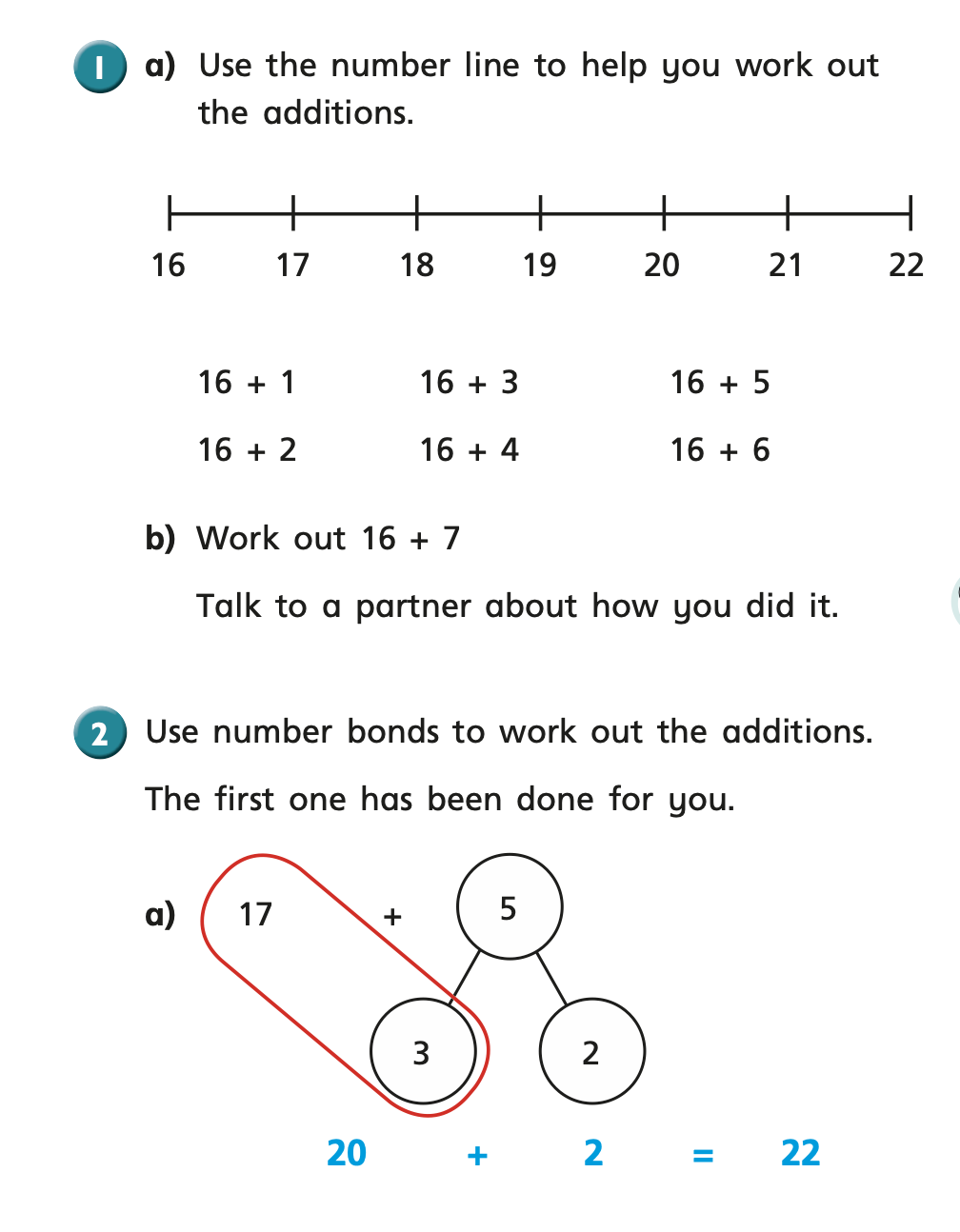 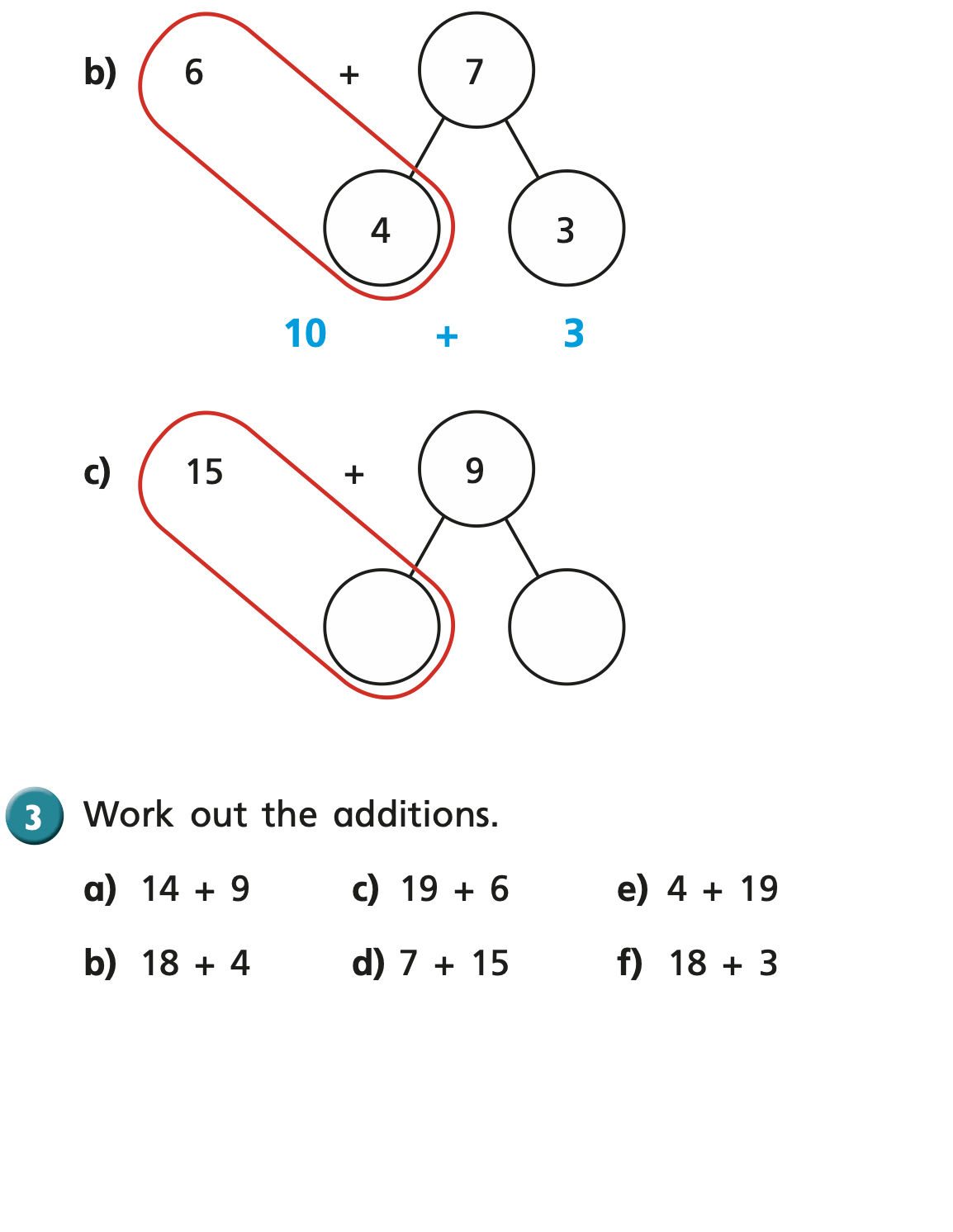 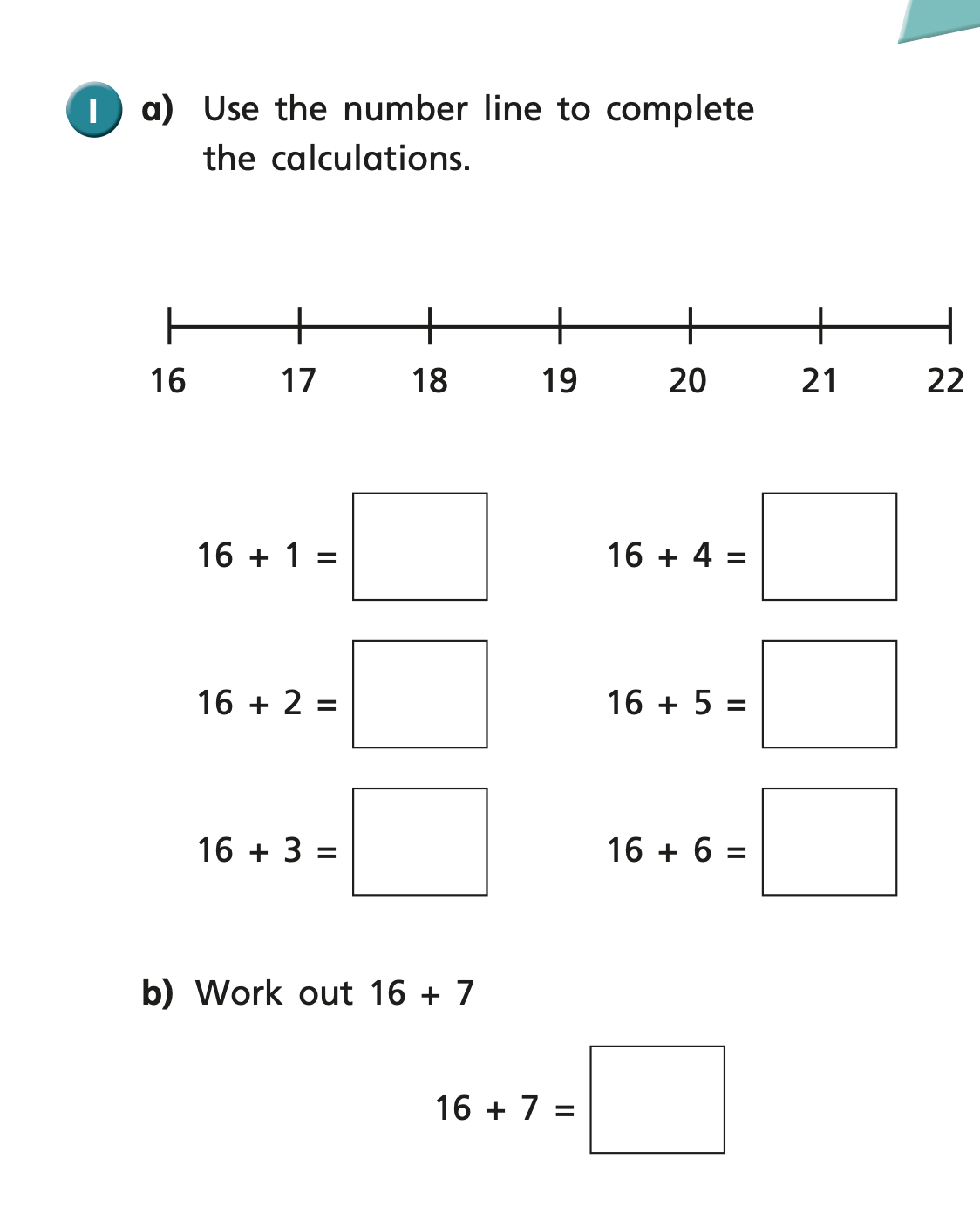 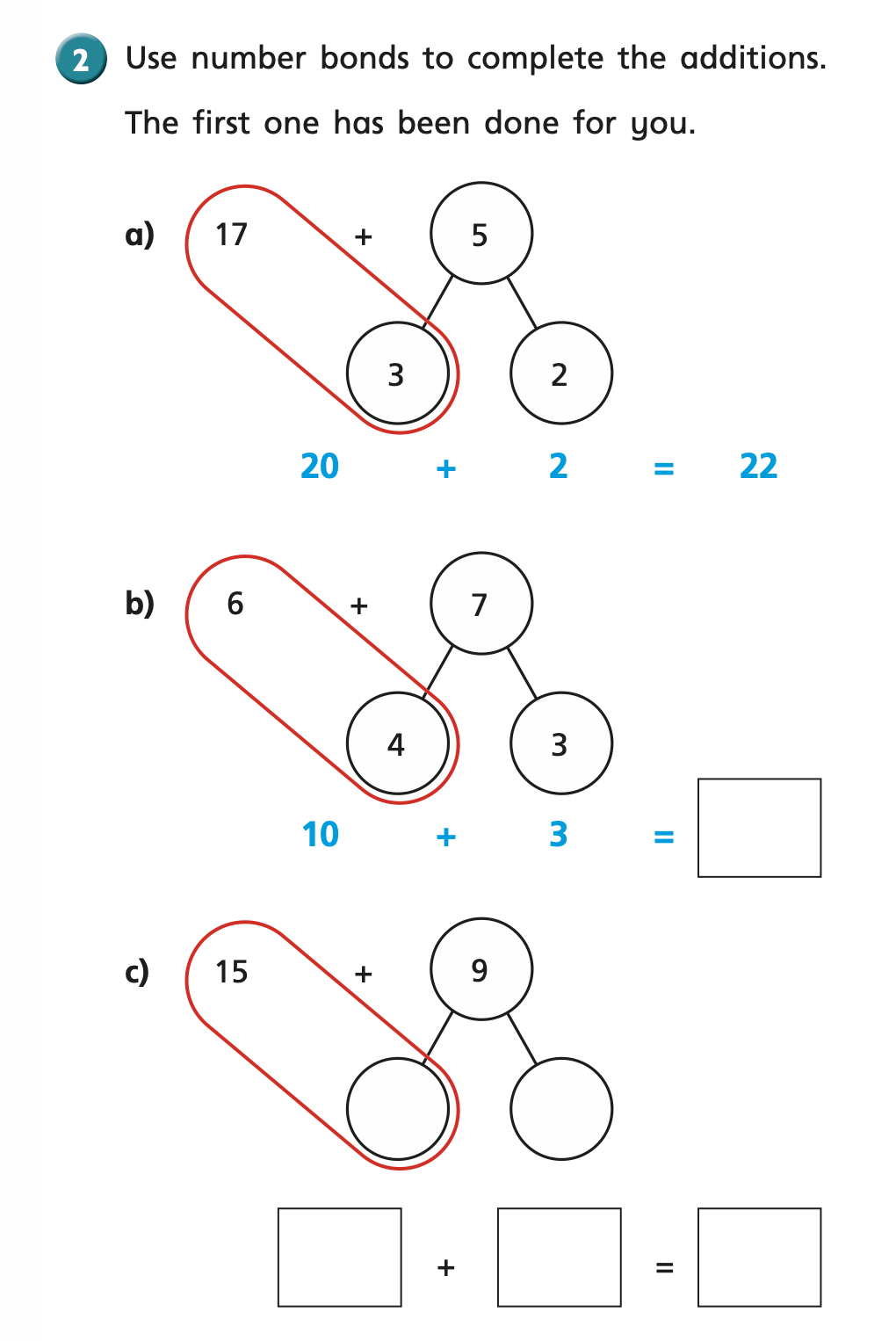 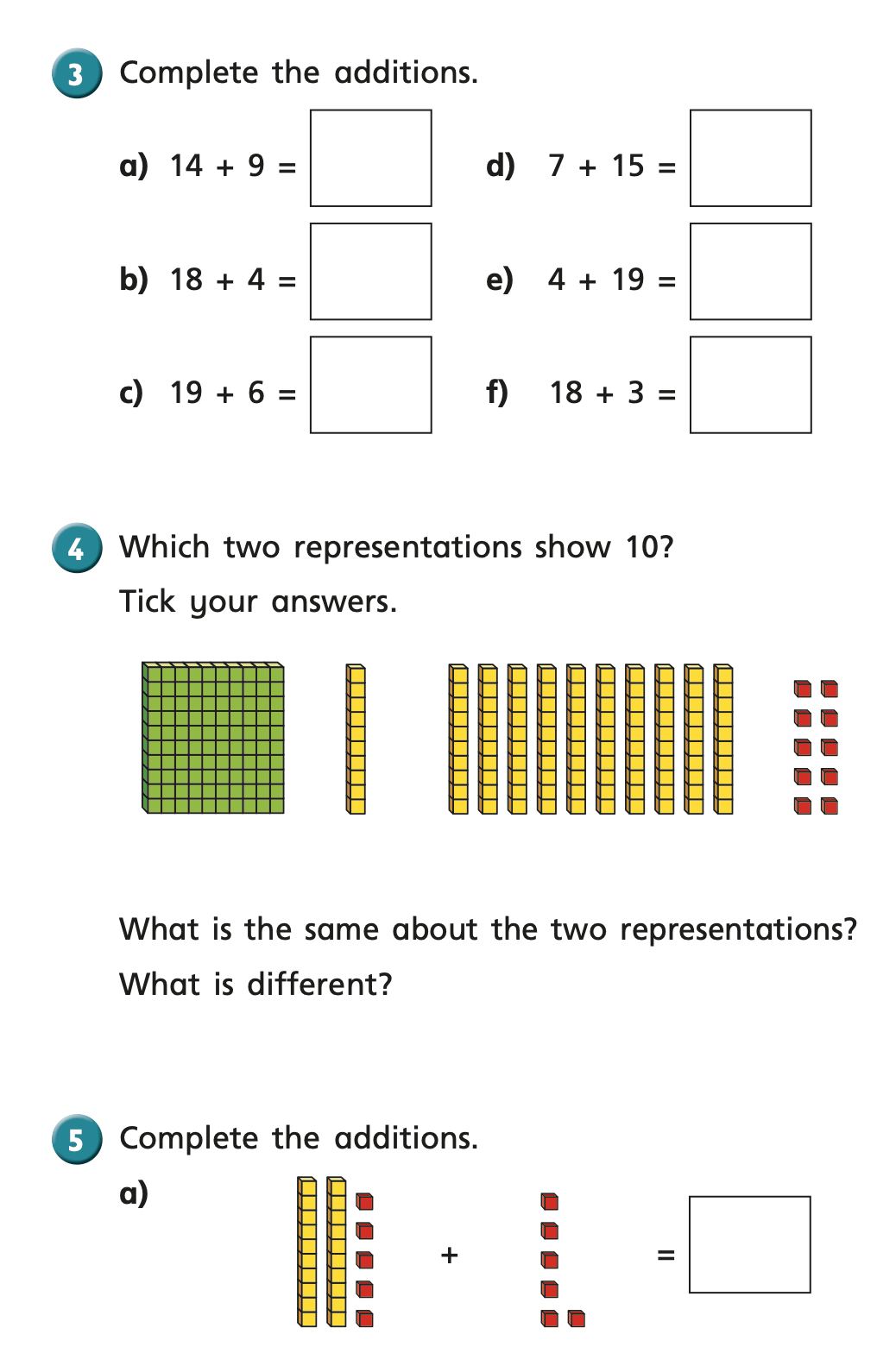 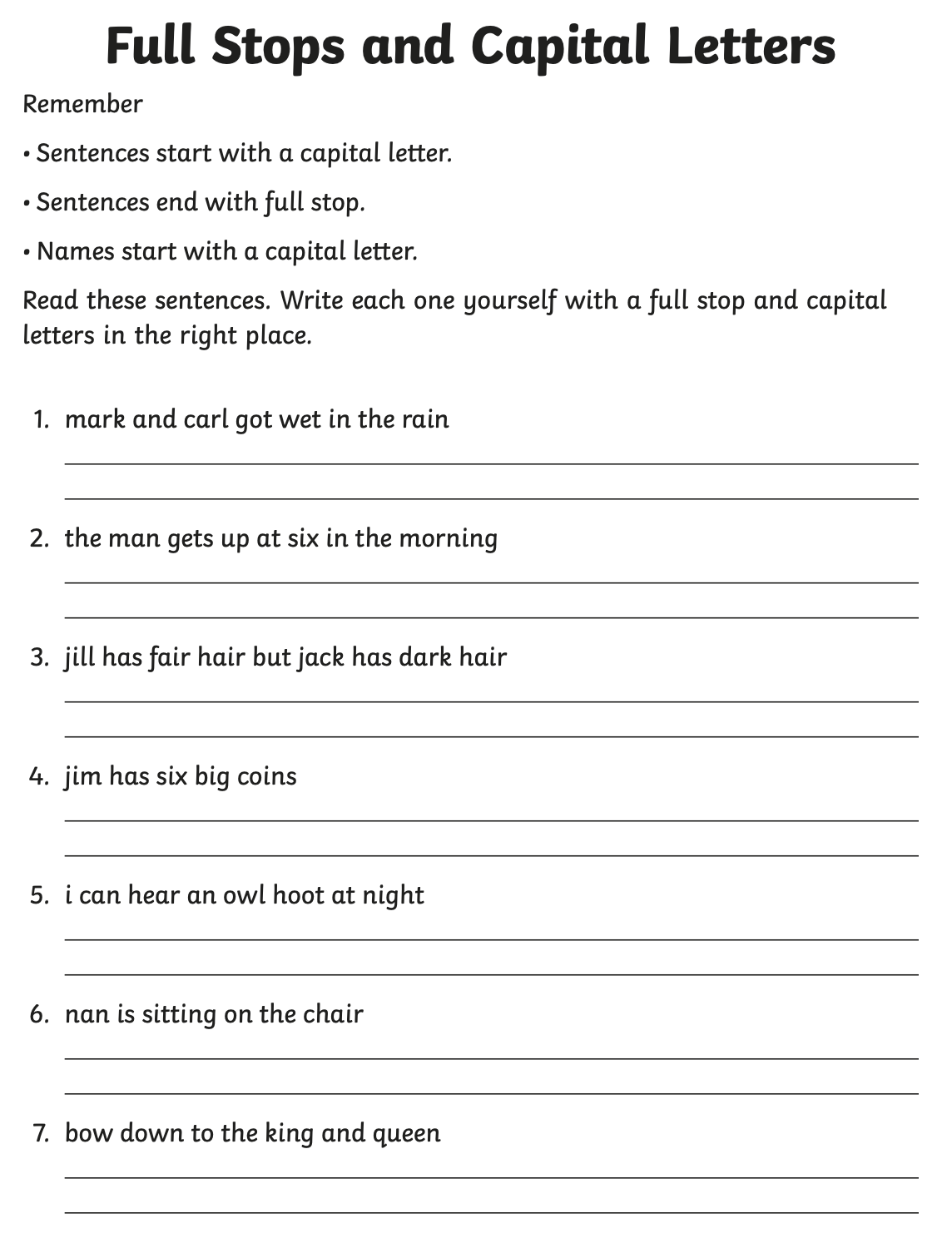 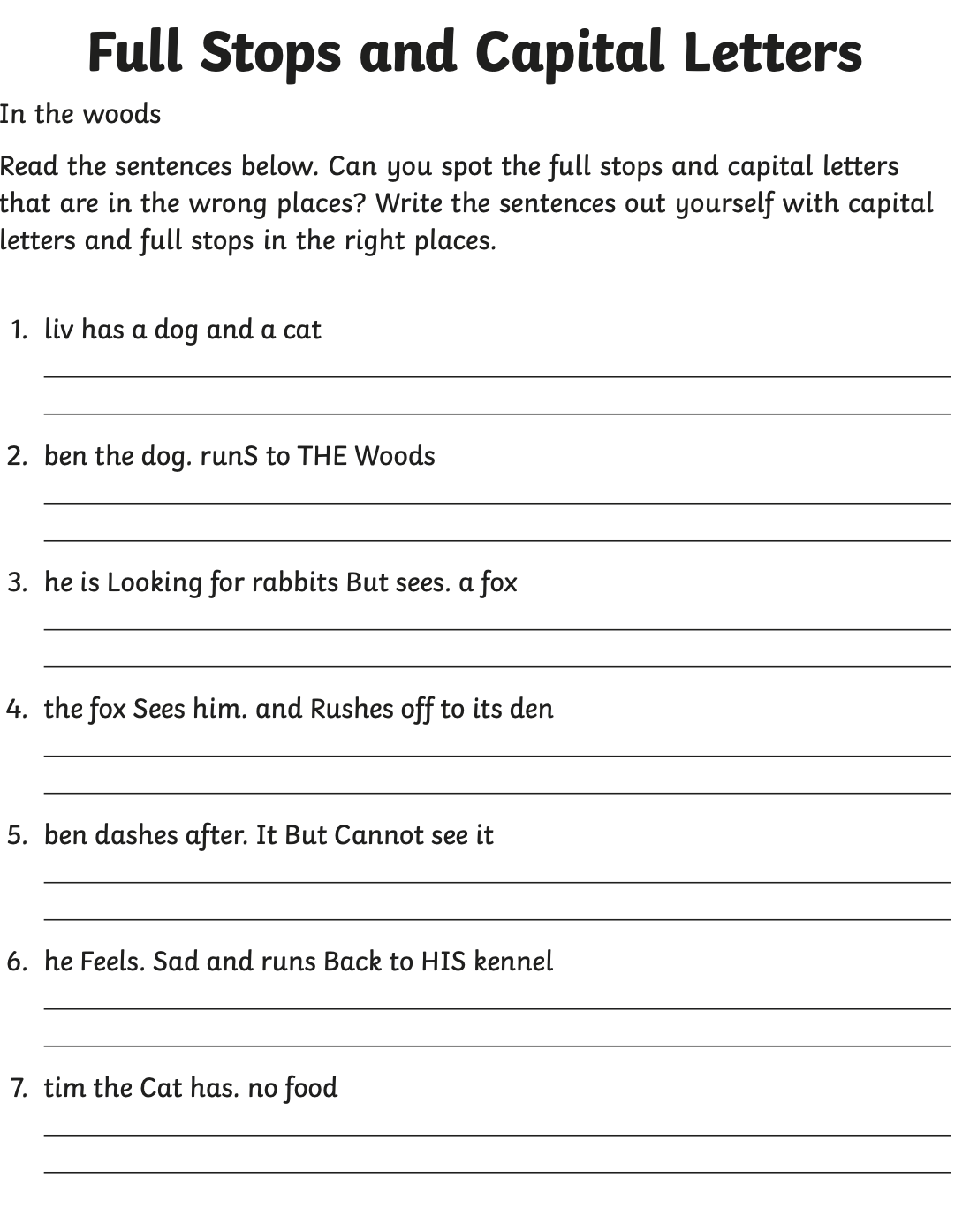 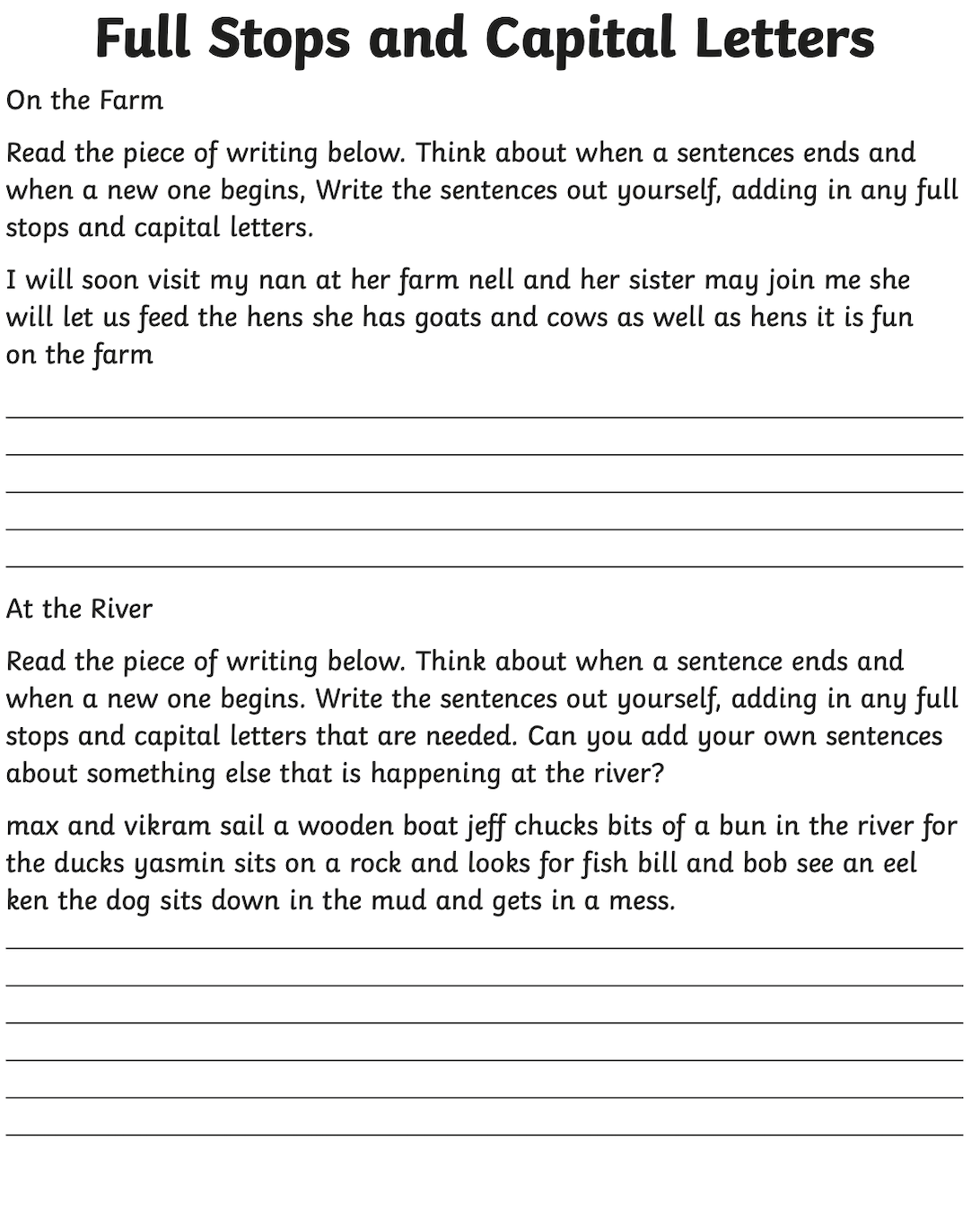 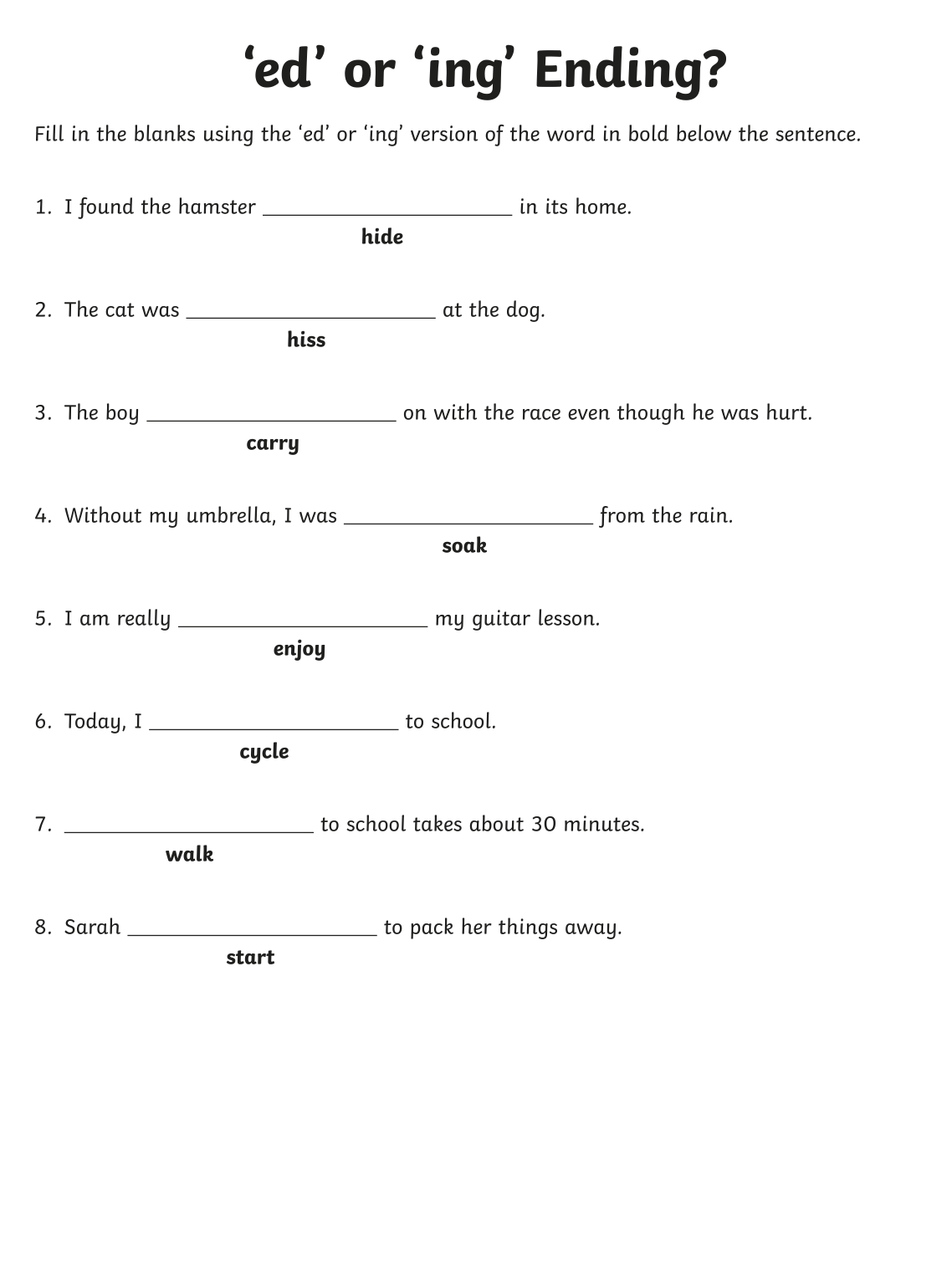 PLEASE REMEMBER TO HAND IN YOUR HOMEWORK  ON WEDNESDAY AFTER HALF-TERM.Spelling wordsX1X2X3X4babiesrepliescopiersugarcrude